UddannelsesprogramJyllinge LægehusRegion SjællandAlmen MedicinFatin WillendrupDecember 20221.Indledning Dette er uddannelsesprogrammet for uddannelseslæger i Jyllinge Lægehus2.LæringsstrategierUddannelsesplan; I dit introduktionsprogram hos os er der afsat 30 min til, at du udarbejder din individuelle detaljeret uddannelsesplan. Din uddannelsesplan gennemgår vi sammen ved introduktionssamtalen, som typisk finder sted inden for de første 14 dage i vores praksis. Vi anbefaler, at du sætter fokus på at opfylde 2-4 af dine læringsmål pr mdr. – og at du løbende får dem kompetencevurderet og dermed godkendt.Uddannelsesplanen skal opdateres løbende og i hvert fald til justeringssamtalerne. Supervision; Du vil dagligt have afsat en 15 min supervision fra morgenstunden med din tutorlæge eller daglige vejleder. Her anbefales det at vi sammen gennemgår de patienter der er sat af på programmet til dig. Du kan også her bestemme om du hellere vil snakke om en særlig problemstilling eller have foretaget en kompetencevurdering. Kompetencevurdering kan dog kun foregå ved din tutorlæge.Der er løbende/ad hoc supervision i løbet af dagen, og du skal altid bare banke på/afbryde hvis du ikke kan komme videre i dit program uden hjælp.Indirekte supervision; Hvis du har lyst til at optage konsultationer til gennemgang med tutorlæge på senere tidspunkt kan dette lade sig gøre via supervisionsportalen som også findes som en app. Din tutorlæge vil sætte dig ind i processen når du starter.  Undervisning; Som alle vores andre ansatte forventer vi, at du underviser, mens du er i din uddannelsesstilling hos os. Det er også meget lærende at skulle undervise i et emne – i nogle stillingstyper (ex intro) er det et krav for godkendelse af opholdet. 3.Kompetencevurdering/evaluering Kompetencevurdering; For hvert læringsmål i målbeskrivelsen er der oplistet mulige evalueringsmetoder. Alle tutorlæger i Region Sjælland har været på kursus i de nye kompetencevurderingsskemaer for hoveduddannelsen i Almen medicin. Disse skal benyttes ved kompetencevurderingen af et uddannelsesmål. Se konkret uddannelsesplan for din specifikke stilling på vores hjemside under ”Uddannelseslæger”.4. SygdomHvis du bliver syg eller har barn syg skal Fatin kontaktes telefonisk kl. 7-7.30, og hvis der ikke opnås kontakt, ring da til sekretæren så hun kan nå at kigge på dit program og aflyse planlagte patienter. Vær opmærksom på at du max må have 10% fravær for at få godkendt din uddannelsesstilling (med til fravær tæller sygdom, graviditet og barsel, omsorgsdage og anden orlov).5.KursusaktivitetSpecialespecifikke kurser: Disse er nationale og er beskrevet i målbeskrivelsen (www.sst.dk) og organiseres via DSAM. Se mere på speam.dk Obligatoriske kurser/møder – find dem via dette linkObligatoriske lægekurser, intro- og temadage i Region Sjælland administreres af Koncern HR Uddannelse og Udvikling (KHRUU).KBU- og Intro-sparringsgrupper koordineres og administreres af Sekretariatet for Lægeuddannelse.Visitering til og administration af supervisionsgrupperne varetages af Lægeuddannelse, uddannelsessekretær Christina Gartmann Henriksen. Find kontaktinformation HER.UddannelsesdageDet er muligt at arrangere uddannelsesdage fx til besøg i speciallægepraksis efter aftale med os. Det er dit eget ansvar at planlægge dagene og bede om fri i god tid.Forskningstræning Forskningstræningsmodulet er placeret i fase 2. Du finder mere information om indhold, tilmelding mv. på forskningstræning. 6.Evaluering af den lægelige videreuddannelse Inden du slutter i uddannelse i Jyllinge Lægehus skal du evaluere dit ophold hos os. For at vi kan lære fra uddannelseslæge til uddannelseslæge og evt. tilrette planlægningen af et uddannelsesforløb, vil vi meget gerne snakke din evaluering igennem. Vi modtager meget gerne løbende feedback fra dig til os som uddannelsessted. Uddannelseslægernes evalueringer af praksis og de enkelte sygehusafdelinger foretages på www.evaluer.dk og følges af PUK og sygehusledelserne med henblik på optimering af uddannelsen. 7.Nyttige kontakter Uddannelsesansvarlig i Lægehuset er Fatin Willendrup (fatinwillendrup@gmail.com). Klinikmail er mail@jyllingelaegehus.dkLægeuddannelsen i Region SjællandDu kan læse mere om selve den almen medicinske uddannelse i Region Sjælland her. Har du brug for hjælp i din uddannelse er du altid velkommen til at kontakte Lægeuddannelsen i Region Sjælland, - eller et praksisuddannelseskonsultant (PUK) eller den yngre almenmedicinske uddannelseskoordinator DYNAMU. Du finder kontaktinfo her. Sekretariat for Lægeuddannelsen i Region Sjælland: rs-luv@regionsjaelland.dkYngre læge i Region Sjælland, uddannelses- og arbejdsliv i Region Sjælland; se her. Specialeselskabets hjemmeside: www.dsam.dk  og www.fyam.dkSundhedsstyrelsen www.sst.dkRegionale sekretariater for lægelig videreuddannelse Videreuddannelsesregion Øst: www.laegeuddannelsen.dk8. Referencer og bilagKV1 Struktureret vejledersamtaleKV2 Struktureret observation af konsultationKV3 360 graders feedback udleveringsskemaKV4 Struktureret observation af en procedureKV5 Vurdering af refleksionsevneEks. på mindmap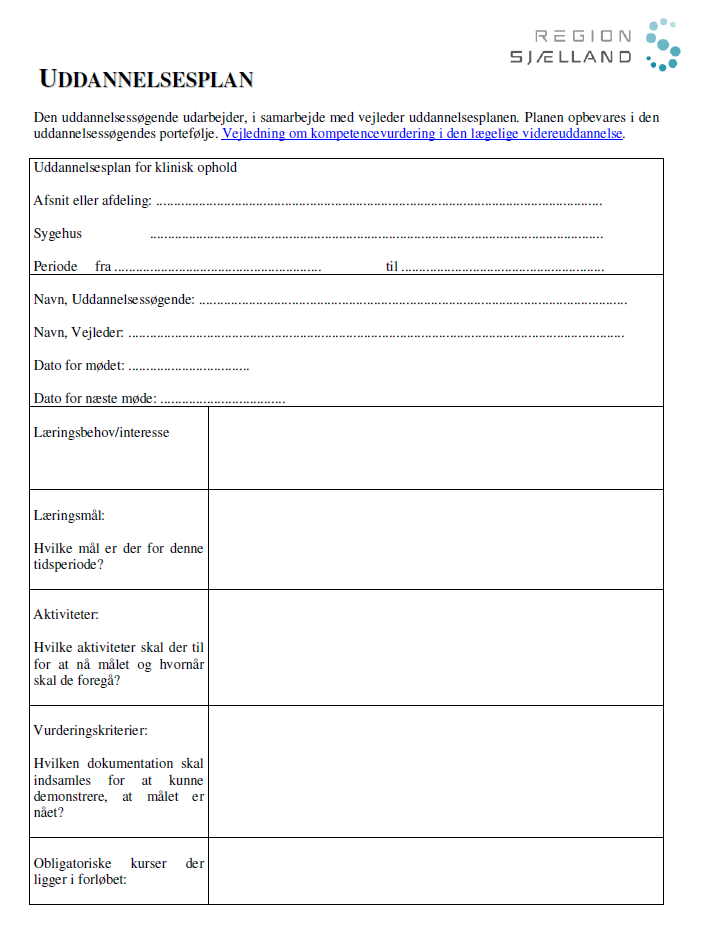 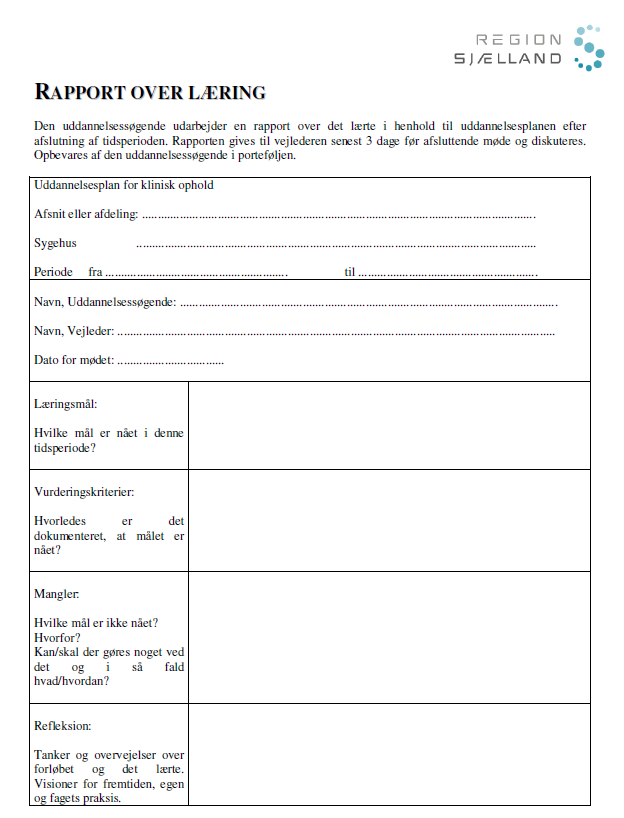 